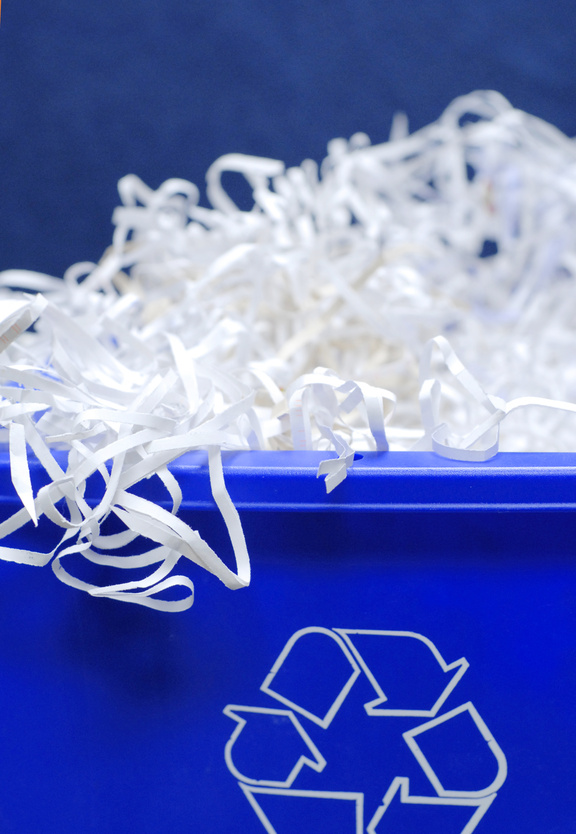 CONFIDENTIAL SHREDDING PROGRAMBLOOMINGDALE RESIDENTSOCTOBER 25, 2014 FROM 9 A.M. TO 1:00 P.M.REAR OF THE PARKING LOT OF THE SENIOR CENTER LOCATED ON SECOND STREETTHIS SERVICE IS LIMITED TO BLOOMINDALE RESIDENTLY ONLY!!!ABSOLUTELY NO BUSINESESSES PERMITTED